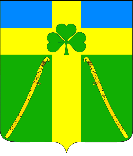 АДМИНИСТРАЦИЯ ВОЗДВИЖЕНСКОГО СЕЛЬСКОГО ПОСЕЛЕНИЯКУРГАНИНСКОГО РАЙОНАПОСТАНОВЛЕНИЕот _08.09.2017_                                                                                                       № _83_станица ВоздвиженскаяОб утверждении перечня муниципальных программВоздвиженского сельского поселения  Курганинского района на 2018 год         В соответствии со статьей 179 Бюджетного кодекса Российской Федерации, постановлением администрации Воздвиженского сельского поселения Курганинского района  от  30 декабря 2016 года №  271 «Об утверждении Порядка принятия решения о разработке, формировании, реализации  и  оценке эффективности реализации муниципальных программ Воздвиженского  сельского  поселения   Курганинского района»,                            п о с т а н о в л я ю:                        1. Утвердить перечень муниципальных программ Воздвиженского сельского поселения Курганинского района на 2018 год (прилагается).         2. Признать утратившим силу постановление администрации Воздвиженского сельского поселения Курганинского района от 17 августа 2016 года № 159 «Об утверждении перечня муниципальных программ Воздвиженского сельского поселения Курганинского района».         3. Разместить настоящее постановление на официальном сайте администрации Воздвиженского сельского поселения Курганинского района в информационно-телекоммуникационной сети «Интернет».4. Контроль за выполнением настоящего постановления оставляю за собой.5. Постановление вступает в силу со дня его подписания и применяется, начиная с формирования проекта бюджета Воздвиженского сельского поселения Курганинского района на 2018 год.Глава Воздвиженского сельского поселенияКурганинского района                                                              О.В. ГубайдуллинаПРИЛОЖЕНИЕУТВЕРЖДЕНпостановлением администрации Воздвиженского сельского поселения Курганинского районаот __08.09.2017__ № _83_ПЕРЕЧЕНЬмуниципальных программ Воздвиженского сельского поселения Курганинского района Начальник финансового отделаадминистрации Воздвиженскогосельского поселения                                                                           И.В. Дивеева№ п/пНаименование муниципальной программыКоординатор муниципальной программы1                  2               31Развитие  культуры в Воздвиженском сельском поселении Курганинского района на 2018-2020 годыАдминистрация Воздвиженского сельского поселения Курганинского района2Развитие физической культуры и массового спорта в Воздвиженском сельском поселении Курганинского района на 2018-2020 годыАдминистрация Воздвиженского сельского поселения Курганинского района3Молодежь Воздвиженского сельского поселения Курганинского района на 2018-2020 годыАдминистрация Воздвиженского сельского поселения Курганинского района4Социальная поддержка граждан в Воздвиженском сельском поселении Курганинского района на 2018-2020 годыАдминистрация Воздвиженского сельского поселения Курганинского района5Обеспечение безопасности населения на территории Воздвиженского сельского поселения Курганинского районана 2018-2020 годыАдминистрация Воздвиженского сельского поселения Курганинского района6Экономическое развитие и инновационная экономика Воздвиженского сельского поселения Курганинского районана 2018-2020 годыАдминистрация Воздвиженского сельского поселения Курганинского района7Развитие коммунального хозяйства на территории Воздвиженского сельского Курганинского района на 2018-2020 годыАдминистрация Воздвиженского сельского поселения Курганинского района8Комплексное и устойчивое развитие Воздвиженского сельского поселения Курганинского района в сфере строительства, архитектуры и дорожного хозяйствана 2018-2020 годыАдминистрация Воздвиженского сельского поселения Курганинского района9Социально-экономическое и территориальное развитие Воздвиженского сельского поселения Курганинского района на 2018-2020 годыАдминистрация Воздвиженского сельского поселения Курганинского района